DOSSIER DE PRESSECorentine Le Pivert et Nicolas Gérot« J’aimerais bien que Yoko Ono vienne à mon vernissage.- Mais yes ! »En résidence du 12 novembre 2018 au 11 janvier 2019Exposition du 14 janvier au 1er mars 2019Du lundi au vendredi de 13h30 à 17h30 Vernissage le jeudi 17 janvier à 18h30 et performance à 19h30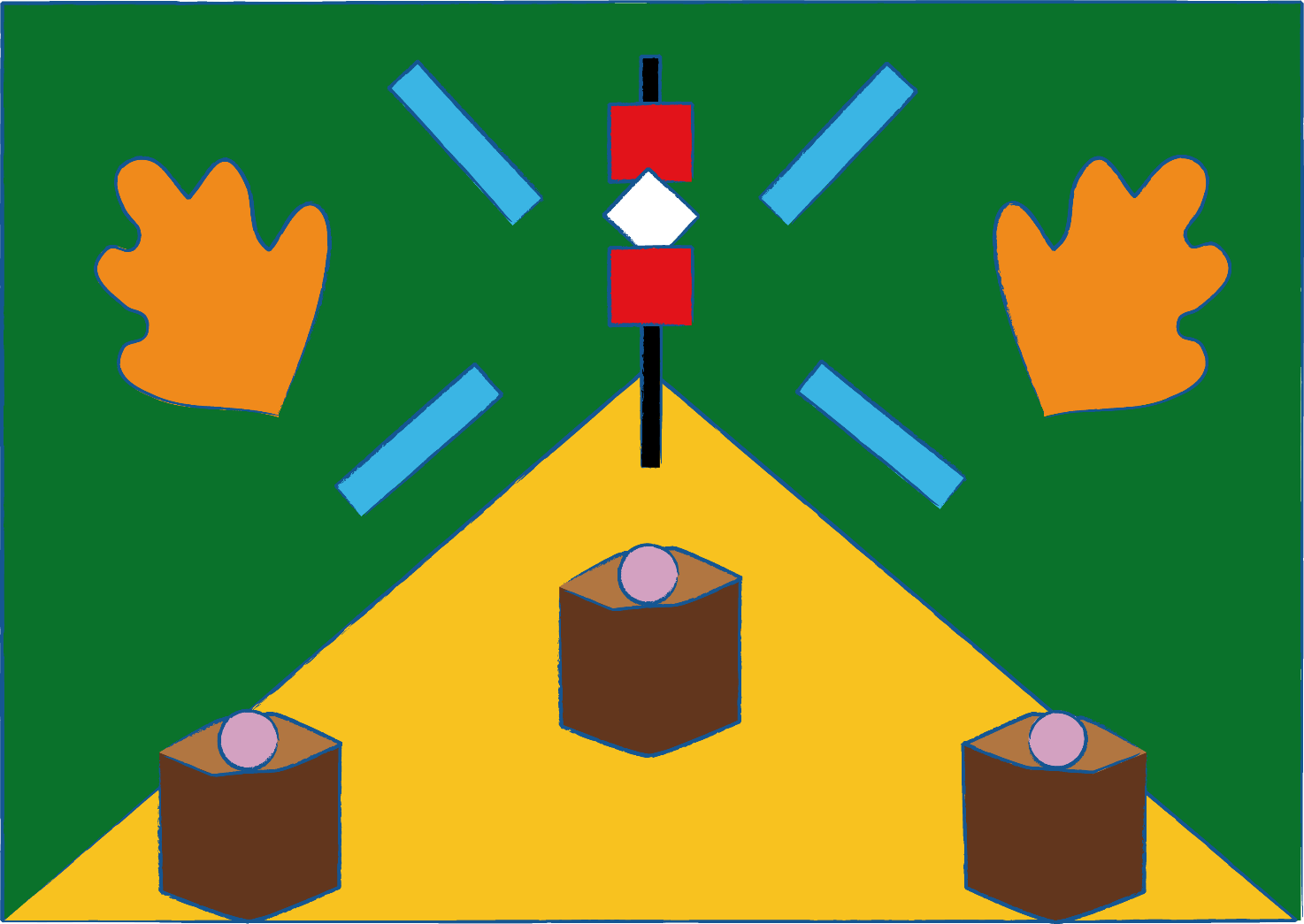 Corentine Le Pivert et Nicolas Gérot, dessin numérique, 2018Communiqué de presse Corentine Le Pivert et Nicolas Gérot ont entamé leur collaboration en 2010 alors qu’ils étaient encore étudiants à l’École supérieure d’arts de Brest, par le biais d’abord de la musique puis rapidement sous la forme d’un projet artistique commun où se mêlent rêves d’exploration, storytelling, bricolage, science-fiction des années 1950 et une certaine improvisation.Tout au long de leur temps de résidence à L'aparté, les deux artistes ont entretenu une correspondance écrite, façonnant ainsi le récit comme fil conducteur de leur travail. Entre divagations prosaïques et fictions à quatre mains, l'exposition matérialise ces échanges sous forme d'installations mêlant plusieurs techniques (sculpture, vidéo, dessin) et permet aux artistes de poursuivre le développement d'un univers personnel empreint d'étrangeté, tout en partageant leurs dialogues avec le spectateur.Exposition présentée dans le cadre du PAZAP'ART 2019 de Montfort Communauté, sur le thème de la poésie, programmé du 10 janvier au 13 mars 2019. En partenariat avec le réseau Avélia. Visuels disponiblesBiographie Corentine LE PIVERT et Nicolas GEROT1987 / 1983Vivent et travaillent à Renneshttp://base.ddab.org/corentine-le-pivert-nicolas-gerothttp://lepivertgerot.com/FORMATIONCorentine Le Pivert2012 	DNSEP option Art, mention, EESAB - site de Brest2010 	DNAP option Art, EESAB - site de BrestNicolas Gérot2011 	DNSEP option Art, mention, EESAB - site de Brest2009 	DNAP option Art, félicitations du jury, EESAB - site de BrestEXPOSITIONS EN DUO2015 	C’est déjà demain, Artothèque du Musée des Beaux-Arts de Brest2014 	En attendant que la pluie cesse, présentation d’une œuvre réalisée dans le cadre de la résidence de recherche à 40mcube, Rennes	Que faire aujourd’hui ?, galerie d’art à vocation pédagogique, Collège Robert Surcouf, Saint-Malo Exposition initiée par Marie Rousseau, enseignante d’arts plastiques, et 40mcube, Rennes2013 	Mein Haus meine Welt, galerie 126, RennesEXPOSITIONS COLLECTIVES2016 	SETU, festival de performances organisé par Morgane Besnard et Marie L’Hours, Elliant (29)	Vite fait / Mal fait, première tentative d’un cycle d’accrochages consacré au dessin. Proposition d’Elsa Quintin, Rennes2013 	Art Fragile, MJC Le Grand Cordel, Rennes	Ambiancé, DMA Galerie, Rennes2012 	Statu Quo Ante Bellum, galerie de l’EESAB - site de Brest. Commissariat : Yann Sérandour2011 	L’objet du désir, une question de définition, galerie de l’EESAB - site de Brest. Commissariat : Nicolas Fourgeaud	There must be a ‘Right Way’, galerie de l’EESAB - site de Brest. Commissariat : François Aubart & Benoît-Marie Moriceau2010 	Each Other, galerie de l’EESAB - site de Brest. Commissariat : 40mcube 	Le Vol du Phoenix, exposition du collectif Monstrare, lavoir de la rue St-Malo, Brest2009 	-RAMA, exposition du collectif Monstrare, Brest	Court-circuit, exposition du collectif Monstrare, BrestRÉSIDENCES2018 	L’aparté, lieu d’art contemporain, Iffendic2014 	Résidence de recherche d’un an, 40mcube, RennesAIDES, BOURSES2016 	Obtention d’un atelier de la Ville de Rennes2014 	Aide individuelle à la création, DRAC BretagneInformations pratiquesDATES A RETENIRLe programme du PAZAP’ART « Jeux de mots » en détails à partir du 7 janvier 2019.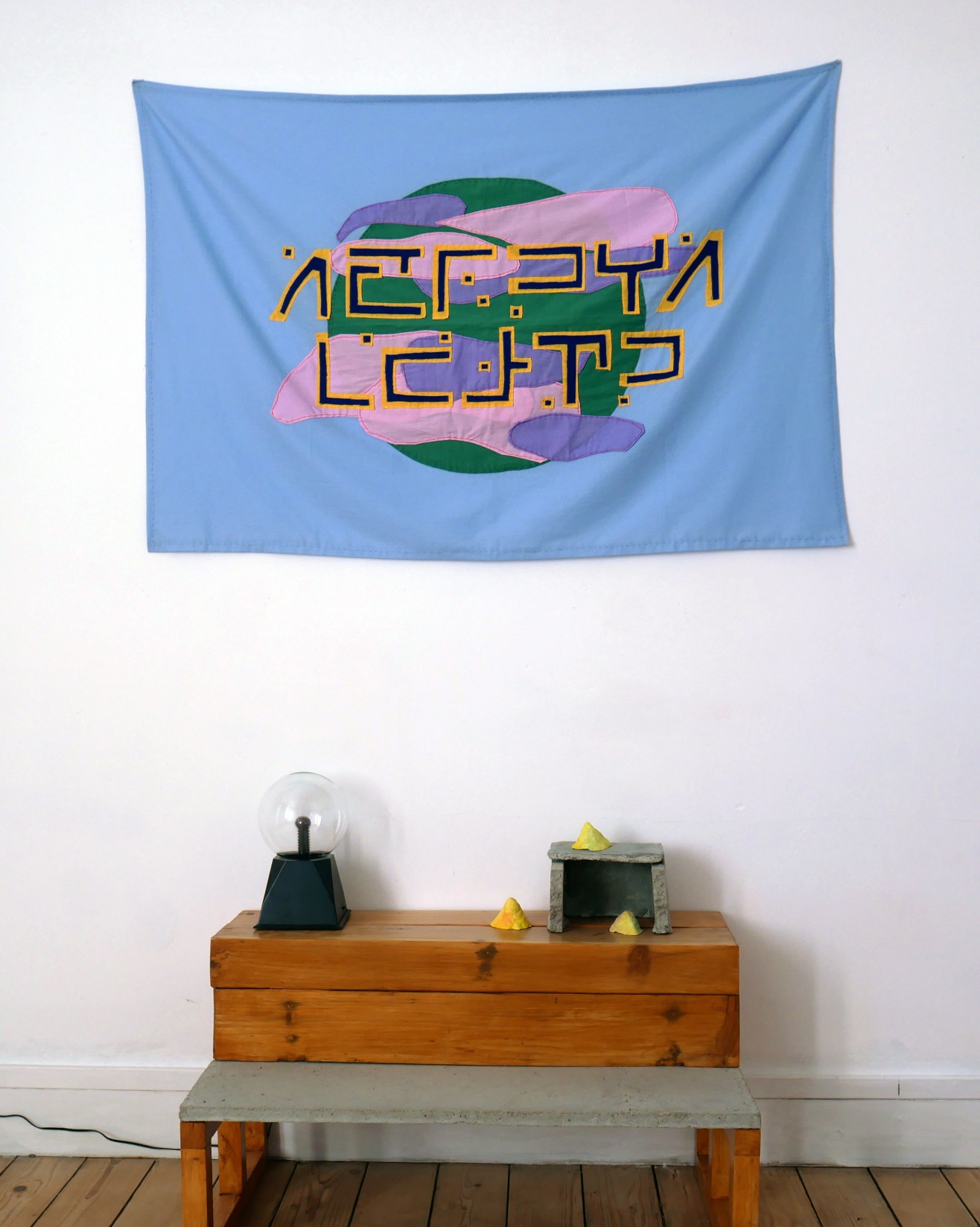 Martha dans l'espace (détail d'installation), 2018Drapeau en toile de coton, étagère en béton et bois, lampe plasma, argile et béton, dimensions variables.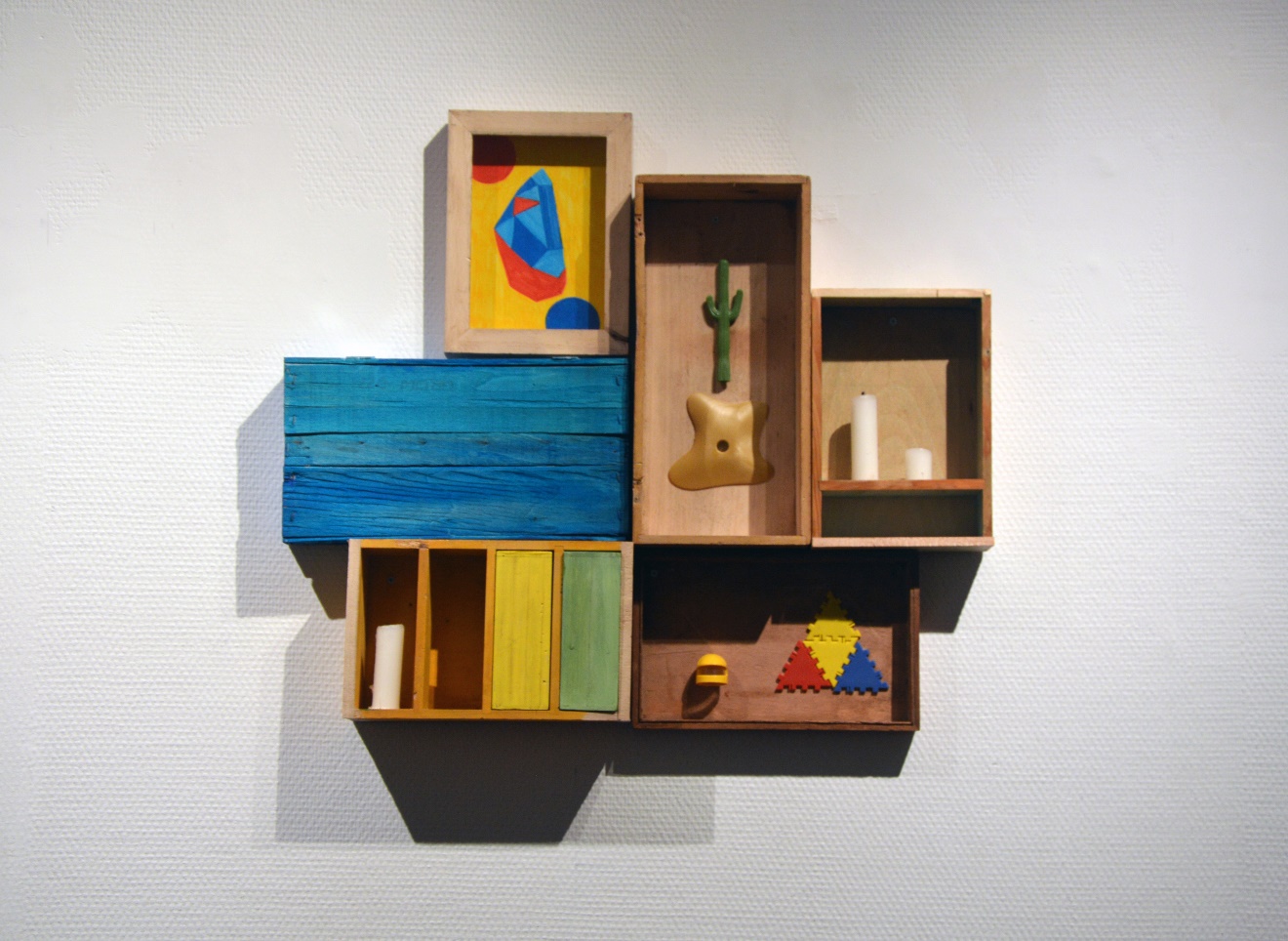 Reliques de l'univers, 2015Boîtes en bois, dessins au feutre, cactus en plastique, cierges, casque de cosmonaute, tétraèdre déployé, dimensions variables.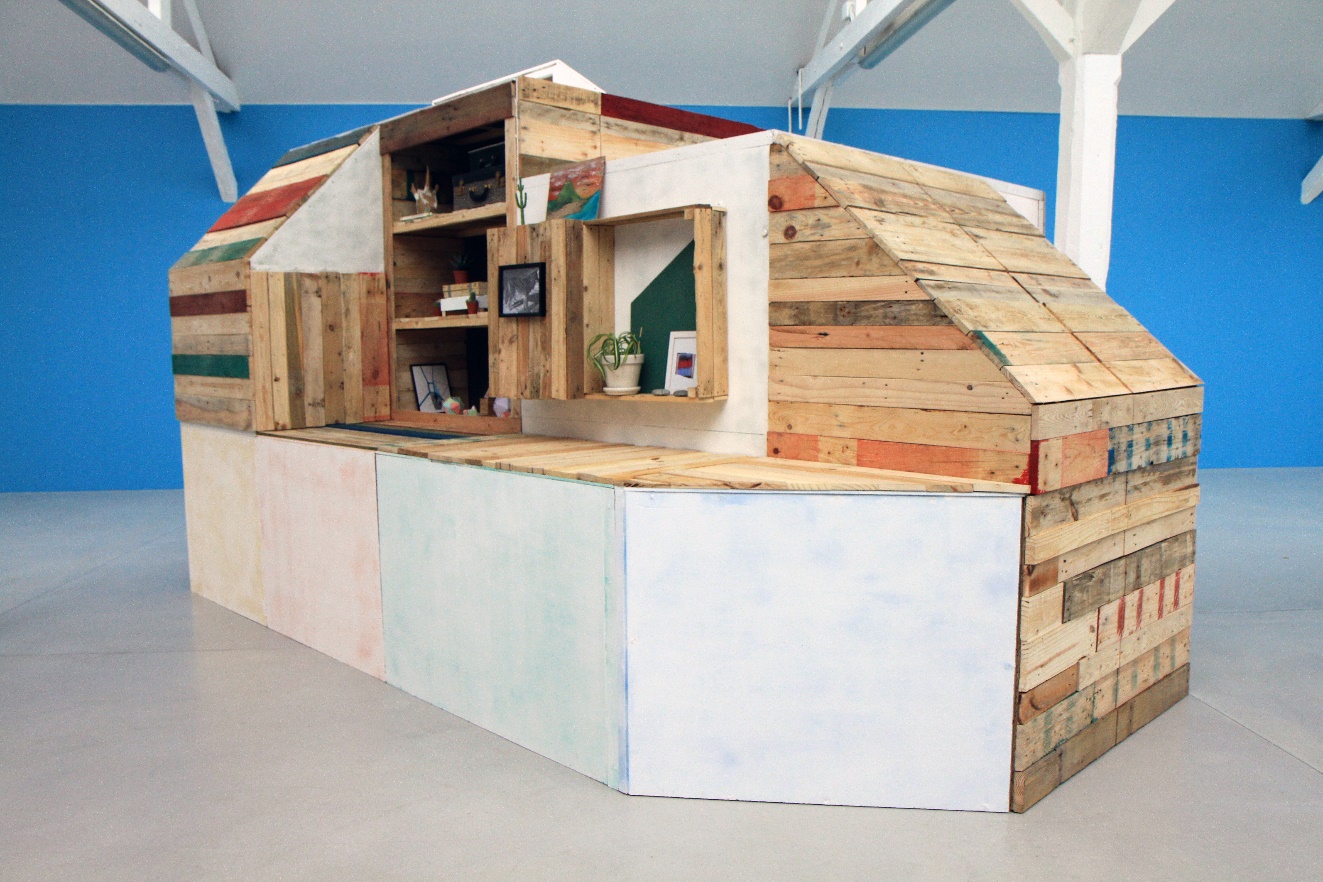 En attendant que la pluie cesse, 2014Bois de palettes, tasseaux, panneaux d'aggloméré, vis, écrous, peinture, objets divers, 400 x 260 x 220 cm.Œuvre réalisée dans le cadre de la résidence de recherche à 40mcube. Production 40mcube.Lundi 14 janvier Mardi 15 janvier Jeudi 17 janvier de 9h30 à 16hCorentine Le Pivert et Nicolas Gérot rencontrent 3 classes à la journée : présentation de l’exposition et atelier de pratique artistiqueJeudi 17 janvierà 18h30Vernissage de l’exposition Corentine Le Pivert et Nicolas GérotDu 14 janvier au 1er mars du lundi au vendredi de 13h30 à 17h30 Expositio Corentine Le Pivert et Nicolas GérotMartha dans l’espaceDu 22 janvier au 2 mars à labulle médiathèque de BédéeLecture performée le samedi 2 février à 11h et à 16haccès libreDans le cadre du PAZAP’ART « Jeux de mots », Corentine Le Pivert et Nicolas Gérot présentent une exposition en lien avec leur lecture performée Martha dans l’espace, fiction sonore jouée en direct. Martha dans l'espace est un récit en cinq volets où vont se croiser un architecte, une jeune femme lunaire, des explorateurs, un grand-père, une araignée…L’aparté, lieu d’art contemporainLac de Trémelin – 35750 IffendicT 02 99 09 77  29 – culture@montfortcommunaute.bzhhttp://www.laparte-lac.comContacts : Eloïse Krause (direction), Sophie Marrey (service des publics et communication), Cécile Delarue (régie et médiation)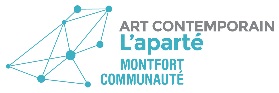 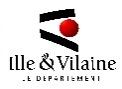 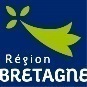 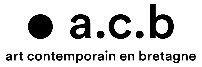 